Перечень дел накануне ИГРЫУкрасить актовый зал.Установить на белую подставку для проектора елку. Навесить на неё призы для Знатоков. Елку приставить к стене с оконными проемами. Под елку положить переходящий приз  - фарфоровую сову Экономикс.Соединить два стола для организации рабочего места Знатоков. Разметить рабочее место Знатоков на  15 секторов с помощью мишуры.Наклеить на столах номера секторов.Вложить вопросы для игры в конверты. Конверты разместить  на столе по секторам.Установить в центре стола волчок.Продлить стрелку-указатель на волчке.На стол, рядом с капитаном команды Знатоков, поместить 3 микрофона, символ музыкальной паузы и символ досрочного ответа. Подготовить три пакета с призами:«Сказки Пушкина»«Золотая викторина»«Игра со зрителями»К столбу приставить подставку для проектора. На нижнюю полку установить песочные часы на 1 мин.На столб повесть лист с названием команд. На верхнюю полку подставки для проектора во время игры помещать листы со счетом.Рядом со столбом поставить стул – место для Мыслителя. Потом его перенести за столб.У столба поставить маленький столик для Распорядителя. На него – магнитофон, призы и диплом для команды-победительницы.Расставить стулья для зрителей. Первые два ряда – для учителей.Подготовить место для технического оператора: стол, стул, два компьютера, два удлинителя.Взять медный колокольчик у Татьяны Сергеевны.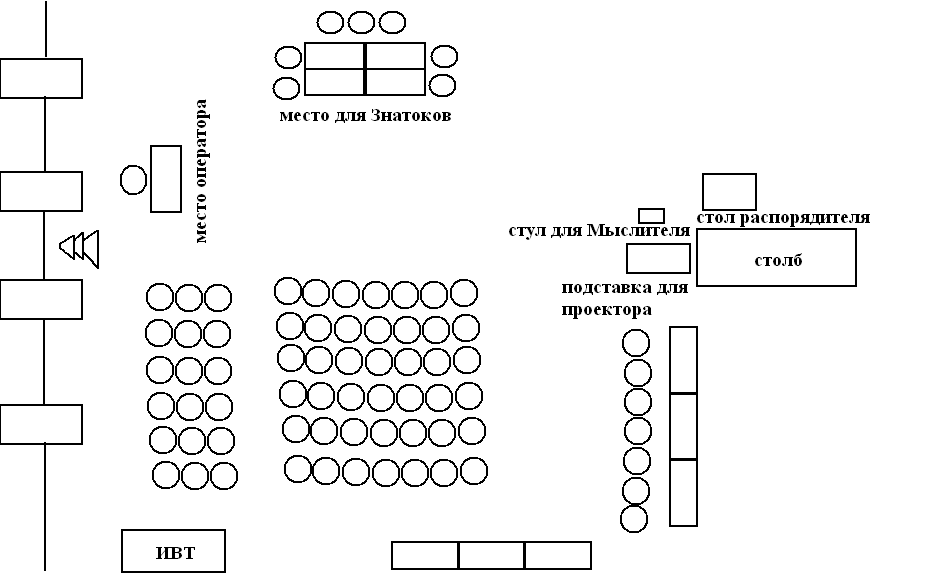 Рисунок . Планировка зала для игры